СОВЕТ ДЕПУТАТОВ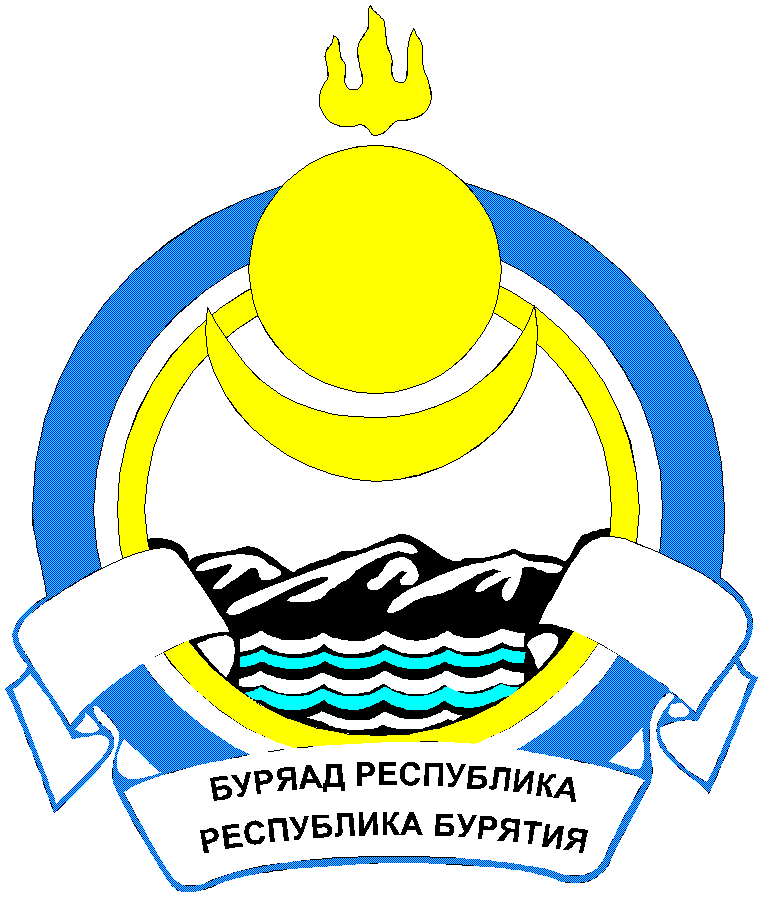 МУНИЦИПАЛЬНОГО  ОБРАЗОВАНИЯСЕЛЬСКОГО  ПОСЕЛЕНИЯ «САЯНТУЙСКОЕ»ТАРБАГАТАЙСКОГО  РАЙОНА   РЕСПУБЛИКИ  БУРЯТИЯР Е Ш Е Н И еот «17» января 2020 года                  №87                          с.Нижний Саянтуй«О внесении изменений в Правила землепользования и застройкиМО СП «Саянтуйское»В соответствии со статьей 24, 32 Градостроительного кодекса Российской Федерации, статьей 16 Федерального закона «Об общих принципах организации местного самоуправления в Российской Федерации», Уставом муниципального образования сельского поселения «Саянтуйское», Совет депутатов муниципального образования сельского поселения «Саянтуйское» решил:Внести изменения в графическую часть Правил землепользования и застройки МО СП «Саянтуйское»:Утвердить карты градостроительного зонирования с. Нижний Саянтуй, с. Верхний Саянтуй, с. Вознесеновка, ст. Саянтуй.Опубликовать настоящее решение на официальном сайте муниципального образования сельского поселения «Саянтуйское».Настоящее решение вступает в силу со дня его официального опубликования. Контроль за исполнением настоящего решения оставляю за собой.Глава МО СП «Саянтуйское»					Татарникова Т.Ф.Председатель Совета депутатов МО СП «Саянтуйское»                                                              Жовтун Ю.А. 